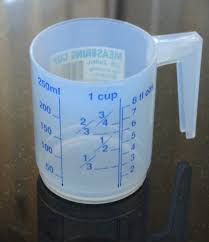 Measurement - Lesson 1I can measure, order and compare objects using familiar metric units of capacity and use scaled instruments to measure and compare capacities.Name:Parents and carers please follow the yellow highlighted sections to support your childDo thisRespond hereCheck InHow many 2s are in the following numbers...6 2430Challenge: 1502Read this problem and see what solutions you can draw.Ali is mad for motorbikes and limousines. He knows that motorbikes have 2 wheels. He also knows that limousines have 6 wheels. During a lesson he looks out of the window and is amazed to see a number of motorbikes and limousines.In total he counts 18 wheels. How many motorbikes and limousines did Ali see? Could you find more than one answer?Watch;https://www.youtube.com/watch?v=TPFQd7ZjErUDo:Locate and list 5 - 10 objects in your house and their capacityRemember look for liquidsFind 2 different containers such as a cup and saucepanUse a teaspoon and tally (count) the number of teaspoons Does it change if you use a tablespoon?Check outExplainEmptyFullContainerSame capacity